הופעת בולי דצמבר 2022שינוי מועד פתיחת חנות השירות הבולאיהופעת בולי דצמבר 2022 תחול ביום שלישי כ"ו כסלו תשפ"ג, 20/12/2022.באותו היום יחול כנס יום הבולאות.חנות השירות הבולאי, הנמצאת בבת - ים ברחוב ברדיצ'ב 13 תהיה סגורה באותו היוםותיפתח למחרת,  ביום רביעי, 21/12/2022 בסניף הדואר ברחוב העצמאות 67 בבת ים.חנות השירות הבולאי הנמצאת בסניף שקמונה בחיפה תהיה פתוחה כרגיל.בנוסף, ניתן לבצע הזמנת חומר בולאי בפקס שמספרו 076-8873901, או באמצעות הדוא"ל בכתובת  philserv@postil.com.                                                                                                   ב ב ר כ ה,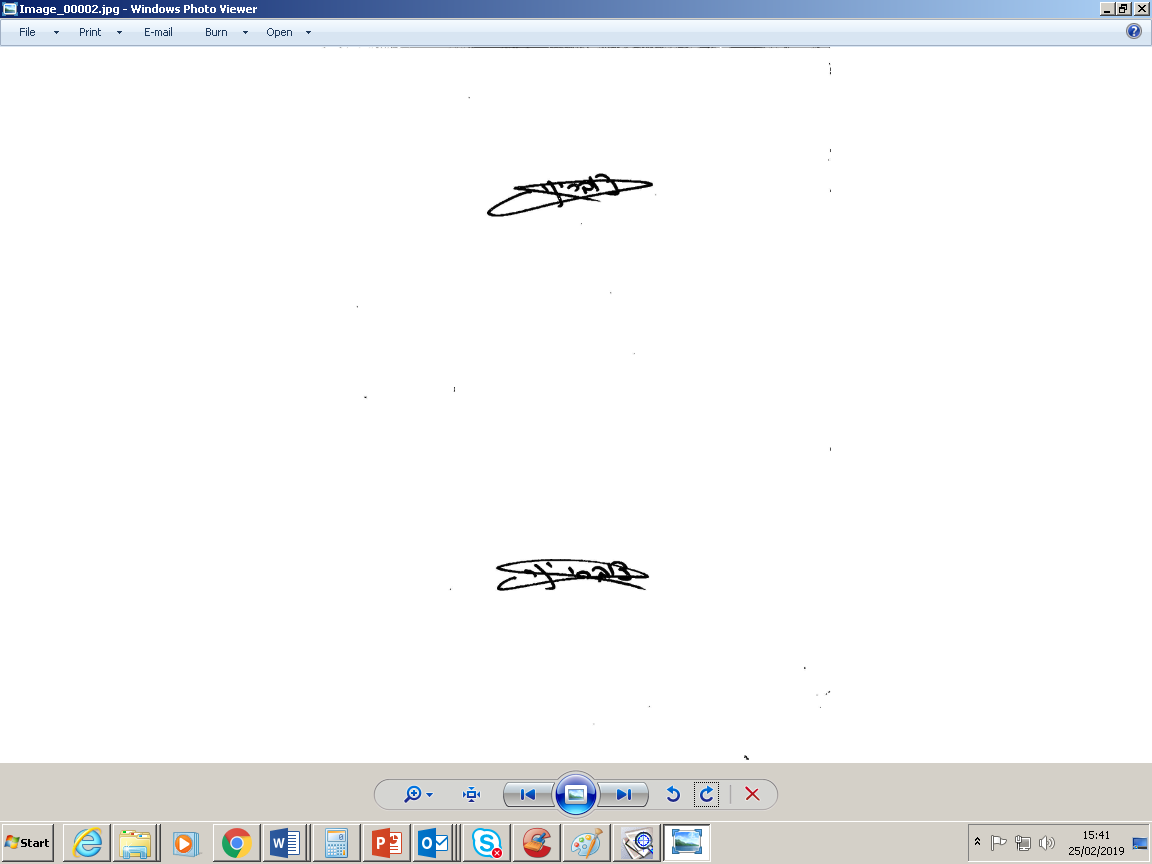                                                                                                                   יניב צוברי                                                                                                    מנהל תחום תפעול השירות                                                                                                      חטיבת דואר וקמעונאותש/22